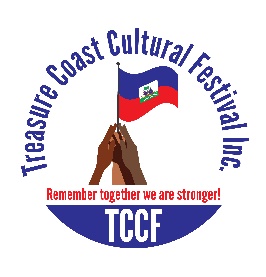 TREASURE COAST CULTURAL FESTIVAL, INC. (TCCF)TREASURE COAST CULTURAL FESTIVAL, INC                                                                                                                 P.O Box 881124                                                                                                               Port St Lucie, FL 34988Dear Sir / Madam,I am writing to you in regards of this HUGE and EXCITING event coming up on May 18th, 2020. Treasure Coast Cultural Festival Haitian Flag Day at Port St Lucie, Civic Center FL from 2pm to 10pm.Treasure Coast Cultural Festival, Inc. (TCCF) is a 501(c)3, non-profit organizationIt is the event that makes everyone talking. The Mayor of Port St Lucie himself qualified it as one of the best event on the Treasure Coast. That is why we are reaching out to you, so you can take advantage of this great business opportunity. You have nothing to lose, especially when you have more than 15,000 people of all age groups, all different backgrounds, in one place at the same time. Not only you are helping the community by sponsoring us, but you are also exposing your business. I have attached the different level of sponsorship we offered for your review. We can also customize a package just for you, according to your business’ needs. Should you have any questions, do not hesitate to contact me. Looking to partnering with you soon.Best Regards!Carole King, PresidentPhone: 772- 240- 3039 or 772-932-8223Email: treasurecoastculturalfestival@gmail.comWebsite: www.mytccf.comMAY 18TH HAITIAN FLAG DAY SPONSORSHIP FORMName_________________________________________Company______________________________________Phone_________________________________________Email_________________________________________SPONSORSHIP LEVELSPlease choose one of the options below:    LEVEL 1: $3000Name and logo recognition on invitation, flyer (Logo provided by sponsor)Large banner at event. (Provided by sponsor)Social media Exposure Organization representative addresses attendees for about 3-5 minutes (estimate attendance 15,000+).Name & Logo on TCCF website (mytccf.com) for three months.Organization Logo on TCCF Facebook page for three months.A 10x10 space for your booth (if you wish to attend, tent is provided by TCCF unless sponsor has personalized tent)Ability to leave promotional materials for attendeesRecognition at eventName recognition on radio show for 2 weeks LEVEL 2: $2000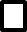 Name and logo recognition on invitation, flyer (Logo provided by sponsor)Medium banner at event. (provided by sponsor)Social media  exposureRecognition at event A 10x10 for your booth (if you wish to attend) ( Tent provided by sponsor)Ability to leave promotional materials for attendees.Name and Logo on TCCF website (mytccf.com) for one monthOrganization Logo on TCCF Facebook page for one month.Name recognition on radio show for 1week LEVEL 3: $1000Name and logo recognition on invitation, flyer(Logo provided by sponsor)Small banner at event. (Provided by the sponsor)Social media  exposureRecognition at eventA 10x10 space for your booth (if you wish to attend) (Tent provided by sponsor)Ability to leave promotional materials for attendees.Organization Logo on TCCF Facebook page for two weeks LEVEL 4: $500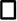 Name and logo recognition on invitation, flyer(Logo provided by sponsor)poster at event. (Provided by sponsor)Social media  exposureName of company announcedAbility to leave promotional materials for attendees.Organization Logo on TCCF page for one week   EXCLUSIVE SPONSORSHIP: PLEASE CALL 772-240-3039DONATION (MONETARY OR GIFTS WILL BE GREATLY APPRECIATED)PLEASE MAKE CHECK PAYABLE SOLELY TO: TCCF. SEND TO: P.O. BOX 881124, PSL, FL 34988Note: In order to give you the proper advertisement we would appreciate if we receive your sponsorship form and payment no later than March 18th, 2020 that will give us enough time to publish the flyers, so you can have enough coverage even before the event. Thank You for your understanding!**NO ONE shall request sponsorship on behalf of TCCF without approval. If a party present themselves on behalf of TCCF, please contact Carole King at 772-240-3039.